A határozati javaslat elfogadásáhozegyszerű többség szükséges, az előterjesztés nyilvános ülésen tárgyalható! 180. számú előterjesztésBátaszék Város Önkormányzat Képviselő-testületének 2022. szeptember 28-án 16 órakor megtartandó üléséreJavaslat a Bátaszékért Marketing Nonprofit Kft. 2022. évi üzleti tervének módosításáraTisztelt Képviselő- testület!Bátaszék Város Önkormányzatának Képviselő-testülete (a továbbiakban: Képviselő-testület) 214/2022. (IX.19.) önkormányzati határozatával felkérte a Bátaszéki Közös Önkormányzati Hivatalt, hogy a soron következő testületi ülésre készítsen előterjesztést arra vonatkozóan, hogy a Bátaszékért Marketing Nonprofit Kft. (a továbbiakban: Nkft.) ügyvezetője jogviszonyának 2022. október 1. napjával, felmentéssel történő megszüntetése milyen jogi és pénzügyi következményekkel járna.Tájékoztatjuk a Képviselő-testületet, hogy a Nkft. ügyvezetőjének 2018.01.01. napjától 2022. december 31. napjáig tartó határozott időtartamra szóló munkaszerződése van. A munkaviszony létesítését a Képviselő-testület 298/2017. (XI.29.) önk-i határozatával hagyta jóvá. A munka törvénykönyvéről szóló 2012. évi I. tv. (a továbbiakban: Mt.) hatályos rendelkezései szerint a jelenlegi helyzetben 2022. október 1. napjával egy mód van megszüntetni az ügyvezető jogviszonyát, mégpedig azonnali hatályú felmondással.„79. § (1) Azonnali hatályú felmondással - indokolás nélkül - megszüntethetia) a fél a munkaviszonyt a próbaidő alatt,b) a munkáltató a határozott idejű munkaviszonyt.(2) Az (1) bekezdés b) pont szerinti megszüntetés esetén a munkavállaló jogosult tizenkét havi, vagy ha a határozott időből hátralévő idő egy évnél rövidebb, a hátralévő időre járó távolléti díjára.”Nem javasoljuk az ügyvezető munkaviszonyának azonnali hatályú felmondását, hiszen távolléti díjként az év hátralévő részére ugyanúgy ki kellene fizetni a betervezett bérének megfelelő összeget távolléti díjként. Az ügyvezetői feladatokat pedig ideiglenesen más – megfelelő végzettséggel  rendelkező - a Nkft. alkalmazásában már meglévő vagy új munkavállaló kellene ellássa, továbbá az év elején elnyert kulturális ágazatot érintő bértámogatás arányos részét is valószínűsíthetően elveszítené a Nkft. Mindezek további költségnövekedést okoznának.A Képviselő-testület 215/2022. (IX.19.) önkormányzati határozatával felkérte a Bátaszéki Közös Önkormányzati Hivatalt, hogy a soron következő testületi ülésre készítsen előterjesztést arra vonatkozóan, hogy a Petőfi Sándor Művelődési Házban működő egyesületek és közösségek átmeneti, 2022. október 1. napjától történő más helyszínre történő áthelyezése megoldható-e és ez milyen mértékű energiaár megtakarítást eredményezne.A Képviselő-testület által 2022. márciusában elfogadott szakmai tervnek megfelelően, az alábbi szervezeteknek, az alábbi bontásban ad otthont a Művelődési Ház.: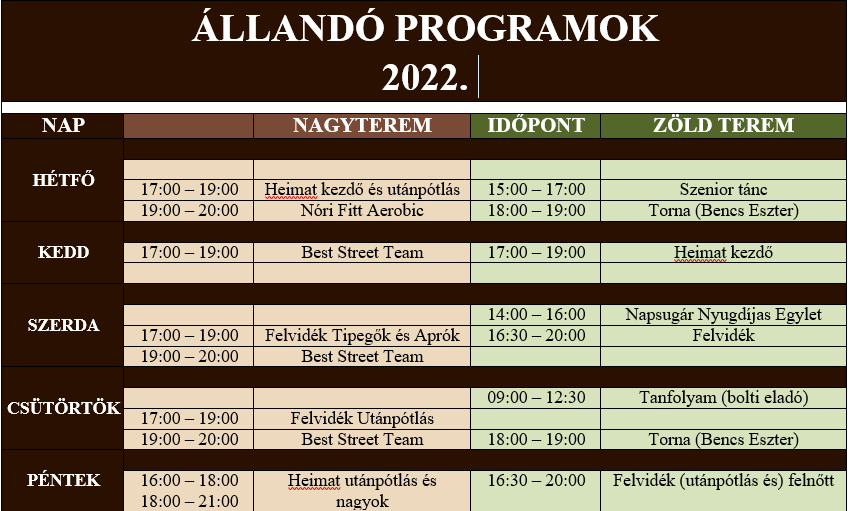 A Képviselő-testület kérésének megfelelően a Nkft. megkereste a fenti szervezeteket, csoportokat, akik írásban nyilatkoztak arról, hogy programjaikat, próbáikat meg tudnák-e oldani a Művelődési Házon kívüli helyszíneken.Nincs lehetősége a próbáinak, programjainak a Petőfi Sándor Művelődési Háztól eltérő helyszínen történő megtartására:Bátaszéki Nyugdíjas Egyesületnek,Best Street Team-nek,Nóri Fitt Aerobic-nak,Szenior Tánccsoportnak,Heimat Német Nemzetiségi Tánccsoportnak,Napsugár Nyugdíjas Egyesületnek.A nyugdíjas tornacsoport vezetője még nem tudott válaszolni, keresi a helyet, ahová mehetnének.Bátaszéki Felvidék Néptánc Egyesület a táncpróbáit meg tudja tartani a Petőfi Sándor Művelődési Háztól eltérő helyszínen, de az egyesület rendezvényeit (pl.: karácsonyi rendezvény vagy szponzor bál) nem. Amennyiben a – civil szervezeteknek otthont adó - Petőfi Sándor Művelődési Ház Nagyterme és Zöld terme 2022. október 1. napjától nem lenne látogatható, így nem kellene ezeket a tereket felfűteni, becslésünk szerint csak az épület 16,6%-át kellene fűteni.2022. évre a Nkft. üzleti tervébe – a Tájház és a Művelődési Ház – gáz és villamos-energia szükségleteinek fedezésére 1.049.000 Ft került betervezésre. Korábban becslésre került, hogy az energiaár emelkedés következtében a Tájház és a Művelődési Ház gáz- és villamosenergia költségei (2022. december 31. napjáig) megközelítőleg 2.169.000 Ft összeggel növelik majd a társaság kiadását.Amennyiben október 1. napjától a termek lezárásra kerülnének az éves gáz és villamos-energia szükséglet fedezésére 1.062.000 Ft összeget kellene biztosítani.A termek bezárásával a becslés szerint 13.000 Ft összegű lenne az energiaár emelkedés többletköltsége.Míg pénzügyileg vonzó lehet a fenti lehetőség, jogilag több akadályba is ütközik:„76. § (1) A települési önkormányzat kötelező feladata a helyi közművelődési tevékenység támogatása.(2) A települési önkormányzat az (1) bekezdésben meghatározott feladatát a (3) bekezdés szerinti közművelődési alapszolgáltatások - a települési önkormányzat eltérő adottságaira figyelemmel történő - megszervezése, a 80. §-ban meghatározott pénzügyi támogatás biztosítása, valamint a közművelődés 82-83. §-ban szabályozott helyi lakossági képviseletének biztosítása révén (a továbbiakban együtt: közművelődési feladatok) látja el.(3) A közművelődési alapszolgáltatások:a) művelődő közösségek létrejöttének elősegítése, működésük támogatása, fejlődésük segítése, a közművelődési tevékenységek és a művelődő közösségek számára helyszín biztosítása,b) a közösségi és társadalmi részvétel fejlesztése,c) az egész életre kiterjedő tanulás feltételeinek biztosítása,d) a hagyományos közösségi kulturális értékek átörökítése feltételeinek biztosítása,e) az amatőr alkotó- és előadó-művészeti tevékenység feltételeinek biztosítása,f) a tehetséggondozás- és -fejlesztés feltételeinek biztosítása, valamintg) a kulturális alapú gazdaságfejlesztés.”A muzeális intézményekről, a nyilvános könyvtári ellátásról és a közművelődésről szóló 1997. évi CXL. törvény 78/J. §-a szerint:„(1) Közművelődési intézmény - ideértve a közművelődési megállapodás keretében működtetett intézményt is - létesítése, átszervezése, megszüntetése, valamint tevékenységének 2 hónapon túli szüneteltetése esetén a testületi döntés meghozatala előtt 30 nappal a miniszter és a 82. § szerinti Közművelődési Kerekasztal véleményét be kell szerezni, és annak tartalmát a képviselőtestülettel ismertetni kell.(2) Ha a miniszter és a Közművelődési Kerekasztal a megkereséstől számított 30 napon belül nem nyilvánít véleményt, úgy kell tekinteni, hogy a megkeresésben foglaltakkal egyetért. A miniszter és a Közművelődési Kerekasztal véleménye a képviselőtestületet nem köti döntése meghozatalában.(3) Az (1) bekezdés szerinti átszervezésnek minősül minden olyan fenntartói döntés, amely az alapító okiratnak vagy a közművelődési megállapodásnak a közművelődési intézmény megnevezésében, székhelyében, a közművelődési feladatellátást érintő telephelye megjelölésében vagy törlésében, a közművelődési intézmény alaptevékenységében, a közművelődési feladatellátást érintő kormányzati funkciók, illetve a közművelődési alapszolgáltatások megjelölésében vagy törlésében következik be. Nem minősül átszervezésnek a jogszabályváltozásból eredő kötelező módosítás, illetve az olyan vagyont érintő döntés, amely vagyon a feladatellátáshoz a továbbiakban nem szükséges.”A fentiekre tekintettel 2022. október 1. napjától – 2022. december 31. napjáig nem javasoljuk bezárni a Petőfi Sándor Művelődési Ház Nagytermét és Zöld termét. Mindannyiunk előtt ismert, hogy az önkormányzat gazdasági helyzetét is nagymértékben befolyásolta a háborús veszélyhelyzet okozta drasztikus energia-áremelkedés és a nyugat-európai energiahiány miatt kialakult energia-veszélyhelyzet. Amennyiben ez a helyzet az önkormányzatot arra kényszeríti, hogy feladataiból elhagyjon, javasolt előbb az önként vállalt feladatokat csökkenteni, csak ezt követően kellene megfontolni a kötelező feladatellátás csökkentésének lehetőségeit.Amennyiben a közösségek számára más helyszínt biztosítana Bátaszék Város Önkormányzata átszervezés folytán, valószínűsíthető, hogy az abból eredő költségek a csoportok nagy létszámára és találkozásaik gyakoriságára tekintettel máshol is energia fogyasztás növekedést mutatna, amelyet valószínűleg az Önkormányzatnak később kompenzálnia kellene.ÜZLETI TERV:Bátaszékért Marketing Nonprofit Kft. (a továbbiakban: Nkft.) 2022. évi üzleti tervét Bátaszék Város Önkormányzatának Képviselő-testülete (a továbbiakban: Képviselő-testület) 69.145.000 Ft bevétel és ugyanennyi kiadás tervezésével elfogadta.A VI. Bátaszéki Bornapok program kapcsán a Nkft. 2022. évi üzleti terve több alkalommal is tárgyalásra került a Képviselő-testület ülésein. Az ülések eredményeképpen, összességében az a döntés született, hogy a VI. Bátaszéki bornapok rendezvény nem kerül az idei évben megrendezésre és az ehhez kapcsolódó korábban megkötött vállalkozási szerződés megszüntetésre került (így az üzleti tervnek mind a kiadási, mind a bevételi oldala 13.636.000 Ft + ÁFA értékkel történő csökkentése szükséges).Ezen döntések üzleti terven történő átvezetése kapcsán realizálódott a 2022. évi üzleti tervet érintő tervezési hiba:  VI. Bátaszéki Bornapok rendezvényhez kapcsolódó – a fent említett vállalkozási szerződésen kívüli - bevételre (faházak bérbeadásából és a szponzorációs szerződésekből származó bevételre) a Nkft. működési kiadásai kerültek rátervezésre. Olyan működési kiadások, amelyekről a közművelődési megállapodás keretében kellett volna megegyezni, összességében 5.680.000 Ft kiadás.A tavaszi tervezésnél még nem került figyelembevételre, hogy a Bátaszék belterület 1065/2 hrsz-ú, természetben a 7140 Bátaszék, Kossuth u. 105. szám alatti ingatlan átadása megakadt, így a Nkft. 2022 évben is számolhat a fenti ingatlant érintő bérleti díj bevétellel és számlázhat az E.R.Ö.V. Zrt.-nek. Ennek megfelelően a 2022. évi üzleti terv II. számú módosításánál ezidáig nem tervezett 1.200.000 Ft bevételt tervez a társaság.A Képviselő-testület az önkormányzat 2022. évi költségvetésében a jubileumi testvértelepülési kapcsolatok ünneplésére 1.000.000 Ft összeget biztosított, ennek átvezetése is szükséges mind az üzleti terven, mind a közművelődési megállapodáson.A Képviselő-testület a 2022. szeptember 19-ei ülésén egyetértett abban, hogy az Adventi Forgatag és a 70 éven felüliek karácsonya rendezvényt (megrendezés költsége: 900.000 Ft) meg kívánja tartani.A Képviselő-testület egy olyan javaslat kidolgozását kérte, amelyben a Petőfi Sándor Művelődési Házban működő egyesületek és közösségek átmeneti, 2022. október 1. napjától más helyszínen történő áthelyezése következtében az energiaár megtakarítás kimutatható.A Bátaszékért Marketing Nkft. – a fentiek figyelembevételével - két megoldási javaslatot dolgozott ki a jelenlegi helyzet megoldására ezt az 1. és 2. számú javaslatok alatt ismerheti meg a T. Képviselő-testület.számú üzleti terv javaslat:Az 1. számú javaslat szerint - amely számszerűsíthetően a mellékelt excel táblázat „1. sz. javaslat” oszlopában látható – a Karácsonyváró rendezvény elmaradna. Emellett vannak olyan rendezvények, amelyek már a lehető legtakarékosabb módon megrendezésre kerültek, ennek következtében nem került felhasználásra minden esetben a tervezett összeg. Összességében 1.580.000 Ft összeget sikerülne így felszabadítani, így a különbözet – a korábbi 4.480.000 Ft helyett - 2.900.000 Ft.Előzetes kalkulációk szerint az energiaár emelkedés következtében a Tájház és a Művelődési Ház gáz- és villamosenergia költségei megközelítőleg 2.169.000 Ft összeggel növelik majd a társaság kiadását.A fentiek fedezésére, Nkft. betervezett közművelődési feladatainak ellátásához együttesen 5.069.000 Ft szükséges (amely magában foglalja a megemelkedett energiaárakat és a két rendezvény költségét is).A következő táblázatban 2022. január 1. napjától 2022. december 31. napja közötti időszakra vonatkozóan megjelölésre kerültek az egyes közfeladatokhoz szükséges kompenzáció mértéke: Áthúzva a Képviselő-testület által korábban elfogadásra került kompenzáció éves mértéke, mellette pedig az összeg, amelyre ténylegesen szükség van, hogy a közművelődési feladatok ellátásával kapcsolatosan felmerülő kiadások az 1. számú javaslat szerint fedezésre kerüljenek (átcsoportosításra is sor kerülne, továbbá az 1.000.000 Ft testvértelepülési programok megszervezésére nyújtott kompenzáció is átvezetésre kerülne)Megjegyzést érdemel, hogy a tervezett és év közben megvalósuló kisebb-nagyobb programok megvalósításán túl szinte mindennap (minden hétköznap, és alkalmanként hétvégén is) foglalt délutántól estig a Petőfi Sándor Művelődési Ház összes használható terme. Kijelenthető, hogy a rezsi költségek csökkentése céljából a Művelődési Ház használatának korlátozása esetén az Európa-bajnok Best Street Team is elveszítené a próbái helyszínét, de a szeniortáncosok, Bencs Eszter tornászai és a Nóri Fitt Aerobic csapata is terem nélkül maradna/maradnának. A Napsugár Nyugdíjas Egyesület tagjai évtizedek óta a művelődési házban tartják az összejöveteleiket minden héten. A Bátaszéki Felvidék Néptánc Egyesület tipegői, az utánpótlás csoport és a felnőtt csapat is a házban próbál hetente több alkalommal, és van, amikor hétvégén is. A Heimat Német Nemzetiségi Táncsoport tagjai a német házban és a művelődési házban is próbálnak, illetve készülnek a fellépéseikre. A Petőfi Sándor Művelődési Ház az egyetlen olyan közművelődési intézmény, ahol komolyabb kiállításokat és előadásokat lehet tartani. Hiába kapott házat a magyarországi német, a bukovinai székely és a felvidéki közösség, a nagyobb rendezvényeiket (bálok, ünnepi műsorok) csak a művelődési házban tudják megtartani. Már januárban elindulnak azok a programok, amelyekre nemcsak a város lakosságát várják, hanem a bátaszéki intézmények diákjai is magukba szívhatják a közművelődés, a kultúra alapjait. Kézműves foglalkozásokat tartunk óvodásoknak és általános iskolásoknak, az iskolai hangversenyek és színházi előadások állandó helyszíne a ház. Báloknak csak szinte a Művelődési Ház ad otthont. Már év elején elkezdik a próbáikat a II. Géza Gimnázium tanulói a gálára, illetve a királyi hódolatra, ősszel pedig heteken keresztül nálunk próbálnak a szalagtűzőjükre. Az általános iskolások a Dorottya-napra készülnek heteken át a művelődési házban, és ha szükséges, az egész rendezvényt itt tartják. A korlátozások miatt a gimnázium nálunk tartotta a szülői értekezleteit, a tanulmányi tájékoztatóit, a Pécsi Tudományegyetem és a Szegedi Egyetem oktatói is a művelődési házban tudták a gimnazistákat tájékoztatni a továbbtanulási lehetőségekről, de a Géza-napi versmondó verseny helyszíne is a Petőfi Sándor Művelődési ház volt. Mindezek biztosításához szükség van az Önkormányzat segítségére.Kérjük a T. Képviselő-testületet, hogy – a fentiek figyelembevételével - a társaság 2022. évi közművelődési feladatainak ellátásához további 5.069.000 Ft összegű kompenzációt biztosítson az 1.számú határozati javaslat elfogadásával:1.számú H a t á r o z a t i   j a v a s l a t :a Bátaszékért Marketing Nkft.-vel kötött közművelődési megállapodás X. számú módosításának jóváhagyására Bátaszék Város Önkormányzata Képviselő-testülete a Bátaszékért Marketing Nonprofit Kft. 2022 évi közművelődési feladatinak ellátására további 5.069.000,- Ft kompenzációt biztosít aa) amelyből 4.169.000 Ft összeget  az önkormányzat 2022. évi költségvetésében a VP. piac beruházás céltartalékban lévő keret terhére,ab) 900.000 Ft összeget pedig az önkormányzat 2022. évi költségvetésének általános tartalék keret terhére;korábban, a jubileumi testvértelepülési kapcsolatok ünneplésére - az önkormányzat 2022. évi költségvetés dologi kiadásainak terhére - biztosított 1.000.000 Ft összeget jelen közművelődési megállapodás módosításával adja át;felhatalmazza a város polgármesterét a fenti kompenzációk összegével megemelt Közművelődéi megállapodás módosításának aláírására.Határidő: 2022. október 7.Felelős:   Dr. Bozsolik Róbert polgármester (a módosítás aláírásáért) 					Határozatról értesül:  Bátaszékért Marketing Nkft.                                              Bátaszéki KÖH Pénzügyi Iroda                                  		irattárMásodik alkalommal módosításra kerülő üzleti terv jelen előterjesztés mellékletét képezi. A módosítás tartalmazza: a Bornapok elmaradásával kapcsolatos bevételi és kiadási oldal csökkentéseket, a közművelődési megállapodás módosítása szerinti megemelt kompenzáció mértékét, a Bátaszék belterület 1065/2 hrsz-ú ingatlanhoz kapcsolódó bérleti díj bevételt, a három nagyobb rendezvényre szánt összeg átcsoportosításából és a jubileumi testvértelepülési kapcsolatok ünneplésére biztosított 1.000.000 Ft összeg átvezetéséből eredő változásokat.Kérjük a T. Képviselő-testületet, hogy a társaság 2022. évi üzleti tervének II. számú módosítását a 2. számú határozati javaslattal fogadja el.2. számú H a t á r o z a t i   j a v a s l a t :Bátaszékért Marketing Nkft. 2022. évi üzleti terve II. számú módosításának elfogadására Bátaszék Város Önkormányzata Képviselő-testülete – a tulajdonosi jogkörében eljárva – a Bátaszékért Marketing Nkft. 2022. évre vonatkozó módosított üzleti tervét a.)	57 098 000,- Ft tervezett bevétellel ésb.)	57 098 000,- Ft tervezett kiadássalelfogadja. Határidő: 2022. október 7.Felelős:  Kondriczné dr. Varga Erzsébet jegyző              	   (a határozat megküldéséért)Határozatról értesül: Bátaszékért Marketing Nkft.			          Bátaszéki KÖH Pénzügyi Iroda		                      irattárszámú üzleti terv javaslat:A 2022. szeptember 19-ei ülésen a Képviselő-testület egy olyan javaslat kidolgozását kérte, amelyben a Petőfi Sándor Művelődési Házban működő egyesületek és közösségek átmeneti, 2022. október 1. napjától más helyszínen történő áthelyezése következtében az energiaár megtakarítás kimutatható. A mellékelt excel táblázatok 2. számú javaslat oszlopában számszakilag kimutatásra került a megtakarítás.Az 1. javaslathoz hasonlóan az Idősek napja rendezvény elmaradna, de az Adventi Forgatag és a 70 éven felüliek karácsonya megtartásra kerülne. Emellett vannak olyan rendezvények, amelyek már a lehető legtakarékosabb módon megrendezésre kerültek, ennek következtében nem került felhasználásra minden esetben a tervezett összeg. Összességében 1.580.000 Ft összeget sikerülne így felszabadítani, így a különbözet – a korábbi 4.480.000 Ft helyett - 2.900.000 Ft.Ha a Művelődési Házat nem biztosítaná a Nkft. a közösségek, civil szervezetek számára - az előterjesztés első felében levezetett kimutatások szerint – további 13.000 Ft összegű kompenzáció lenne szükséges az energiaárak vonatkozásában. A 2. számú javaslat esetében összesen, további 2.913.000 Ft összegű kompenzáció biztosítása lenne szükséges, de ez a javaslat az önkormányzat kötelező feladatellátásával nem összeegyeztethető, úgy, hogy a civil szervezetek, egyesületek más helyszínen történő működése nem megoldott. Előterjesztő:  Dr.Bozsolik Róbert polgármester                        Csötönyi László ügyvezetőKészítette: Csötönyi László ügyvezető                   Dr. Firle-Paksi Anna aljegyzőTörvényességi ellenőrzést végezte:  ---------------------Tárgyalja:PG BizottságKOIS BizottságKözfeladat megnevezéseA közfeladathoz kapcsolódó kompenzáció mértékeA közfeladathoz kapcsolódó egyéb kiadások kompenzálásaKompenzáció összesen:1.Közművelődés- hagyományos közösségi kulturális értékek gondozása- feladatok ellátása25 613 000 Ft 31 038 000 Ft7 319 000 Ft7 222 000 Ft32 932 000 Ft38 260 000 Ft2.Múzeumi, kiállítási feladatok570 000 Ft1 311 000 Ft0570 000 Ft1 311 000 Ft3.Egyéb kiadói tevékenység3 711 000 Ft03 711 000 FtMindösszesen:29 894 000 Ft36 060 000 Ft7 319 000 Ft7 222 000 Ft37 213 000 Ft43 282 000 Ft